URZĄD MIASTA ŻYRARDOWA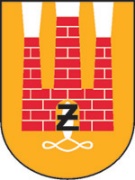 Plac Jana Pawła II Nr 1, 96-300 Żyrardów, tel.: 46 858-15-60www.zyrardow.pl, www.bip.zyrardow.plŻyrardów, dnia 18.06.2024 r. ZP.271.2.24.2024.ARINFORMACJA Z OTWARCIA OFERT	Zamawiający na podstawie art. 222 ust. 5 ustawy Prawo zamówień publicznych 
(Dz. U. z 2023 r., poz. 1605 ze zm.) udostępnia informację z otwarcia ofert w postępowaniu pn. „Opracowanie dokumentacji projektowo - kosztorysowej na budowę ul. Borówkowej w Żyrardowie ”.W terminie składania ofert tj. do dnia 18.06.2024 r. godz. 12:00 do Zamawiającego wpłynęły 4 oferty. Przed otwarciem ofert podano kwotę, jaką Zamawiający zamierza przeznaczyć na sfinansowanie zamówienia: 45 000 zł.Zestawienie złożonych ofert (-) Z up. Prezydenta Miasta ŻyrardowaPiotr KoczewskiDrugi Zastępca Prezydenta Miasta ŻyrardowaLL. p.                               WykonawcaCenaw złotych1.MT-Projekt Sp. z o.o., ul. Piłsudskiego 42A, 05-600 Grójec NIP 797206808799.000,002.RUKI Karol Rukat, ul. Zasobna 36, 04-862 Warszawa NIP 952202521681.180,003.PBW Inżynieria Sp. z o. o. Sp. K. ul. Strzegomska 142a, 54-429 Wrocław NIP 8971873203226.935,004.IN TEC Plan Marek Krawczyk, ul. Sochaczewskiego 4/2, 96-500 Sochaczew NIP 971008537072.570,005.DROGNAR Wojciech Owczarski ul. 11go Listopada 121F lok. 7 07-410 Ostrołęka NIP 758237964998.277,00